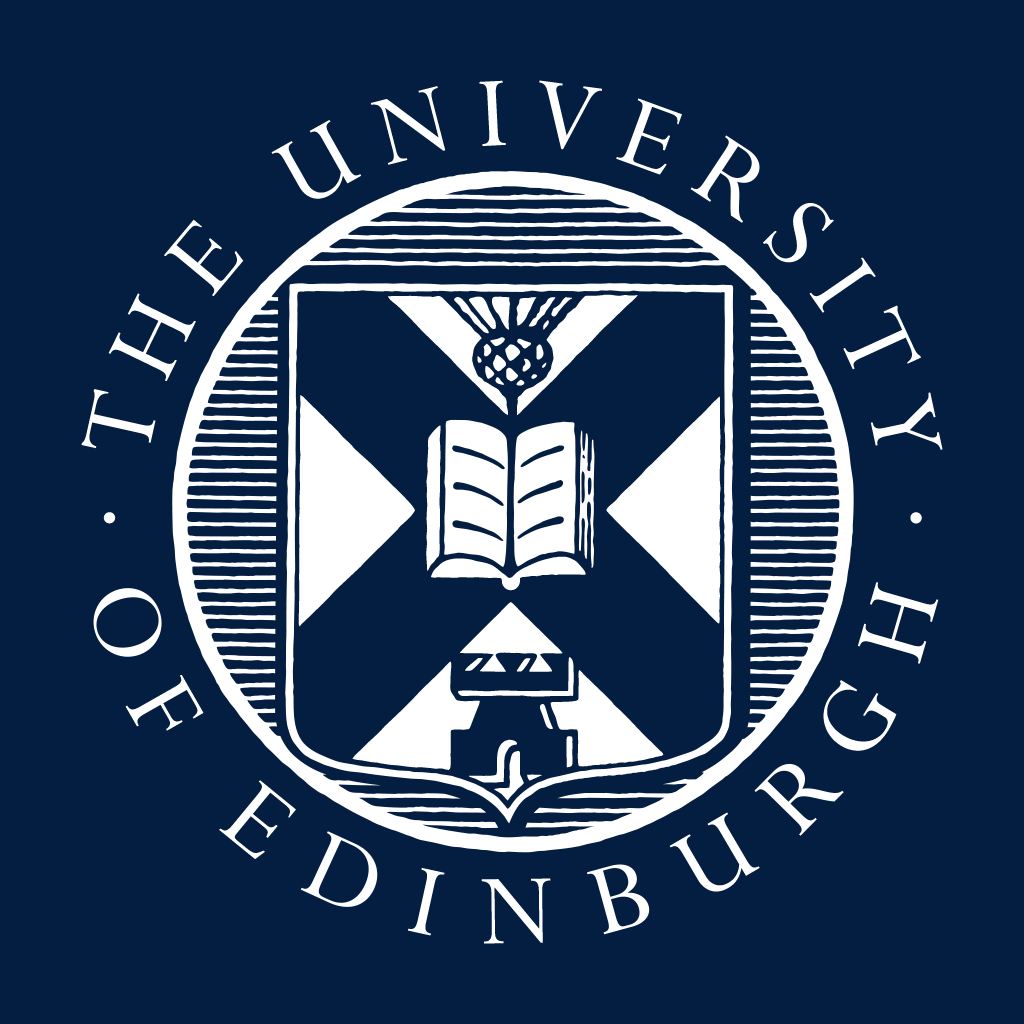 GuidanceGuidanceGuidanceGuidanceGuidanceGuidancePlease refer to the guidance on Grade 10 Professorial Staff Salaries.  This form may be expanded to up to a maximum of 4 pages.Please refer to the guidance on Grade 10 Professorial Staff Salaries.  This form may be expanded to up to a maximum of 4 pages.Please refer to the guidance on Grade 10 Professorial Staff Salaries.  This form may be expanded to up to a maximum of 4 pages.Please refer to the guidance on Grade 10 Professorial Staff Salaries.  This form may be expanded to up to a maximum of 4 pages.Please refer to the guidance on Grade 10 Professorial Staff Salaries.  This form may be expanded to up to a maximum of 4 pages.Please refer to the guidance on Grade 10 Professorial Staff Salaries.  This form may be expanded to up to a maximum of 4 pages.Section 1: Employee’s DetailsSection 1: Employee’s DetailsSection 1: Employee’s DetailsSection 1: Employee’s DetailsSection 1: Employee’s DetailsSection 1: Employee’s DetailsEmployee Name:Employee Name:Employee Number:Employee Number:Job Title:Job Title:College:College:School/Department:School/Department:Grade:Grade:FTE Salary: UoE Salary Point:UoE Salary Point:Section 2: Recommendation for AwardSection 2: Recommendation for AwardSection 2: Recommendation for AwardSection 2: Recommendation for AwardSection 2: Recommendation for AwardSection 2: Recommendation for AwardPlease tick if an increment or lump sums is to be awarded: Increment Lump Sum Nominations may be made for both an increment and a lump sum payment (£2,000). In this instance, please use one form but detail the reasons for increment and lump sum separately below.  Please tick if an increment or lump sums is to be awarded: Increment Lump Sum Nominations may be made for both an increment and a lump sum payment (£2,000). In this instance, please use one form but detail the reasons for increment and lump sum separately below.  Please tick if an increment or lump sums is to be awarded: Increment Lump Sum Nominations may be made for both an increment and a lump sum payment (£2,000). In this instance, please use one form but detail the reasons for increment and lump sum separately below.  Please tick if an increment or lump sums is to be awarded: Increment Lump Sum Nominations may be made for both an increment and a lump sum payment (£2,000). In this instance, please use one form but detail the reasons for increment and lump sum separately below.  Please tick if an increment or lump sums is to be awarded: Increment Lump Sum Nominations may be made for both an increment and a lump sum payment (£2,000). In this instance, please use one form but detail the reasons for increment and lump sum separately below.  Please tick if an increment or lump sums is to be awarded: Increment Lump Sum Nominations may be made for both an increment and a lump sum payment (£2,000). In this instance, please use one form but detail the reasons for increment and lump sum separately below.  Is the employee aware they are being nominated for this award? (check box)Is the employee aware they are being nominated for this award? (check box)Is the employee aware they are being nominated for this award? (check box)Is the employee aware they are being nominated for this award? (check box)Is the employee aware they are being nominated for this award? (check box)Yes No  Section 3: Recommendation by Head of College Please complete relevant sections below with particular reference to having contributed towards a significant part in one (or more) of the four key areas of Strategy 2030.Section 3: Recommendation by Head of College Please complete relevant sections below with particular reference to having contributed towards a significant part in one (or more) of the four key areas of Strategy 2030.Section 3: Recommendation by Head of College Please complete relevant sections below with particular reference to having contributed towards a significant part in one (or more) of the four key areas of Strategy 2030.Section 3: Recommendation by Head of College Please complete relevant sections below with particular reference to having contributed towards a significant part in one (or more) of the four key areas of Strategy 2030.Section 3: Recommendation by Head of College Please complete relevant sections below with particular reference to having contributed towards a significant part in one (or more) of the four key areas of Strategy 2030.Section 3: Recommendation by Head of College Please complete relevant sections below with particular reference to having contributed towards a significant part in one (or more) of the four key areas of Strategy 2030.Parameters of Excellence(Please provide a summary of the numbers of PhD students supervised and/or brief information regarding development in this area (if relevant) in the appropriate section below):Parameters of Excellence(Please provide a summary of the numbers of PhD students supervised and/or brief information regarding development in this area (if relevant) in the appropriate section below):Parameters of Excellence(Please provide a summary of the numbers of PhD students supervised and/or brief information regarding development in this area (if relevant) in the appropriate section below):Parameters of Excellence(Please provide a summary of the numbers of PhD students supervised and/or brief information regarding development in this area (if relevant) in the appropriate section below):Parameters of Excellence(Please provide a summary of the numbers of PhD students supervised and/or brief information regarding development in this area (if relevant) in the appropriate section below):Parameters of Excellence(Please provide a summary of the numbers of PhD students supervised and/or brief information regarding development in this area (if relevant) in the appropriate section below):Education:Education:Education:Education:Education:Education:Research:Research:Research:Research:Research:Research:Knowledge transfer, commercialisation and out-reach:Knowledge transfer, commercialisation and out-reach:Knowledge transfer, commercialisation and out-reach:Knowledge transfer, commercialisation and out-reach:Knowledge transfer, commercialisation and out-reach:Knowledge transfer, commercialisation and out-reach:Impact on the Institution:Impact on the Institution:Impact on the Institution:Impact on the Institution:Impact on the Institution:Impact on the Institution:Head of College signature:Head of College signature:Head of College signature:Head of College signature:Head of College signature:Head of College signature:Signature: Signature: Signature: Date (dd/mm/yyyy):      Date (dd/mm/yyyy):      Date (dd/mm/yyyy):      